	SMLOUVA O DÍLO	uzavřená ve smyslu ust. § 2586 a násl. zákona č. 89/2012 Sb., občanský zákoník,
ve znění pozdějších předpisůWISPI: 2019/159/S1. Národní muzeum v přírodě, příspěvková organizacena straně objednatelena straně zhotoviteleI.PreambuleSmluvní strany shodně prohlašují, že identifikační údaje uvedené ve smlouvě jsou v souladu s právní skutečností v době uzavření smlouvy. Smluvní strany se zavazují, že změny dotčených údajů oznámí bez prodlení druhé smluvní straně. Smluvní strany prohlašují, že osoby podepisující smlouvu jsou k tomuto úkonu oprávněny.Podkladem pro uzavření této smlouvy je nabídka zhotovitele ze dne 4. 9. 2019. Objednatel dále prohlašuje, že dne 23. 8. 2019 zahájil veřejnou zakázku malého rozsahu s názvem Zpevněná plocha a odvodnění ve dvoře na Fojtství (dále jen „Veřejná zakázka"), a to uveřejněním výzvy k podání nabídek za účelem zadání veřejné zakázky na svém profilu. Na základě výsledku výběrového řízení byla veřejná zakázka zadána zhotoviteli. Smluvní strany uzavírají tuto smlouvu za účelem splnění předmětu veřejné zakázky.Zhotovitel prohlašuje, že si řádně prostudoval zadávací podmínky a po jejím prostudování prohlašuje, že je plně odborně způsobilý provést řádně dílo dle této smlouvy. Zhotovitel prohlašuje, že provedení díla v níže sjednaném rozsahu a za podmínek této smlouvy není plněním nemožným.II.Předmět a účel smlouvyPředmětem této smlouvy je zhotovení zpevněné plochy a odvodnění ve dvoře ve Fojtství dle projektové dokumentace zpracované Ing. Romanem Ulrichem, Dolní 434, 744 01 Frenštát pod Radhoštěm, která je přílohou č. 1 této smlouvy.Zhotovitel se zavazuje provést na svůj náklad a nebezpečí dílo spočívající v provedení stavby zpevněné plochy a odvodnění ve dvoře ve Fojtství dle projektové dokumentace, která je přílohou č. 1 této smlouvy.Objednatel předá zhotoviteli všechny podklady pro zhotovení díla.Zhotovitel se zavazuje za podmínek uvedených v této smlouvě předat objednateli řádně a včas provedené dílo bez vad a nedodělků v termínu uvedeném v čl. V. této smlouvy.Zhotovitel prohlašuje, že je oprávněn k provedení díla ve smyslu zákona č. 455/1991 Sb., o živnostenském podnikání, ve znění pozdějších předpisů.Při zpracovávání díla je zhotovitel povinen dodržovat obecně závazné právní předpisy, technické normy, ujednání této smlouvy a bude se řídit předanými výchozími podklady objednatele a jeho pokyny. Zhotovitel je však povinen objednatele upozornit na nevhodnost jeho požadavků a pokynů nebo vady objednatelem předaných podkladů, jinak odpovídá za škodu tím způsobenou.Změna rozsahu díla a s tím související změna ceny díla je možná jen na základě dodatku uzavřeného smluvními stranami před provedením takové změny.Objednatel se zavazuje dílo provedené bez vad a nedodělků převzít a zaplatit sjednanou cenu, jak je dohodnuto v čl. III. této smlouvy.III.Cena dílaSmluvní strany se dohodly na ceně díla dle čl. II odst. 1 smlouvy ve výši takto:CENA CELKEM BEZ DPH	1 243 881,16 KčDPH CELKEM	261 215,04KčCENACELKEM VČETNĚ DPH	1 505 096,20 KčObjednatel se zavazuje zhotoviteli zaplatit za provedené dílo, pokud je bez vad a nedodělků.Dohodnutá cena je bez DPH a zahrnuje veškeré náklady zhotovitele související s provedením díla dle této smlouvy. Sjednaná cena je cenou nejvýše přípustnou.IV.Platební podmínkyPodkladem pro placení ceny za dílo je faktura vystavená zhotovitelem na základě písemného dodacího listu po předání a převzetí řádně provedeného díla bez vad a nedodělků podepsaná objednatelem nebojím pověřeným zaměstnancem.Faktura bude objednateli předána osobně v jeho sídle, jak je shora uvedeno, nebo zaslána poštou na adresu uvedenou tamtéž. Faktura je splatná ve lhůtě nejméně 30 dní ode dne jejího doručení objednateli.Faktura musí mít veškeré náležitosti daňového dokladu dle příslušných právních předpisů.Objednatel je oprávněn doručenou fakturu ve lhůtě splatnosti zhotoviteli vrátit, jestliže vyúčtovaná cena není v souladu scénou za provedení předmětu díla sjednanou v této smlouvě nebo faktura neobsahuje příslušné náležitosti. Vrátí-li objednatel vadnou fakturu zhotoviteli, přestává běžet původní lhůta splatnosti. Nová lhůta splatnosti v délce 30 dnů začne běžet od doručení nové nebo opravené faktury. Do doby doručení nové nebo opravené faktury není objednatel v prodlení s placením ceny za dílo.Povinnost zaplatit je splněna dnem odepsání částky z účtu objednatele.v.Doba a místo plněníZhotovitel se zavazuje provést dílo v následujících termínech:Zahájení díla:	dnem uzavření smlouvy a předáním staveništěPředání díla:	nejpozději do 30. 11. 2019Zhotovitel bere na vědomí, že pokud nebude Objednatelem předáno staveniště, nemůže se domáhat plnění ze smlouvy. Termín předání staveniště uvedenou smluvní strany ve stavebním deníku.Místem předání a převzetí díla je areál dřevěného městečka v Rožnově pod Radhoštěm, a to ve dvoře Fojtství z Velkých Karlovic, parcelní číslo 1474/6, k.ú. Rožnov pod Radhoštěm.VI.Předání dílaZhotovitel splní svou povinnost provést dílo jeho řádným zhotovením a předáním objednateli bez vad a nedodělků. O přejímacím řízení jsou objednatel a zhotovitel povinni sepsat a podepsat protokol, v jehož závěru objednatel prohlásí, zda dílo přijímá nebo nepřijímá, a pokud ne, z jakých důvodů.O předání díla nebo jeho části bude sepsán zápis, který sepíše zhotovitel a bude obsahovat:označení díla,označení objednatele a zhotovitele díla,číslo a datum uzavření smlouvy o dílo, včetně čísel a dat uzavření jejích dodatků,datum zahájení a dokončení prací na zhotovovaném díle,prohlášení objednatele, že dílo přejímá,datum a místo sepsání zápisu,jména a podpisy zástupců objednatele a zhotovitele,seznam převzaté dokumentace,soupis nákladů od zahájení po dokončení díla,datum ukončení záruky na dílo.K předání a převzetí Díla je Zhotovitel povinen předat Objednateli zejména:veškeré protokoly o provedených zkouškách, revizní zprávy dle ČSN,doklady o prohlášení o shodě výrobků a výkonů,záruční listy,další doklady, jejichž předložení vyplývá z této smlouvy,případné další doklady potvrzující úplnost a správnost předávaného Díla. Nepředání výše uvedených dokladů je považováno za nesplnění povinnosti provést Dílo řádně.Zhotovitel a objednatel jsou dále oprávněni uvést v zápise cokoliv, co budou považovat za nutné.Zhotovitel zodpovídá za čistotu a pořádek v místě provádění díla.Ke dni předání díla je zhotovitel povinen provést úklid místa výkonu práce, uvést místo práce a okolní prostory dotčených prováděním díla do původního stavu vyjma změn, které jsou předmětem díla. Splnění těchto povinností zhotovitele je podmínkou pro zaplacení části ceny díla.VII.Způsob provádění dílaZhotovitel se zavazuje provést dílo svým jménem, na vlastní náklady a nebezpečí a na vlastní zodpovědnost. V případě, že pověří provedením jeho části jinou osobu, má zhotovitel odpovědnost, jako by dílo provedl sám.Veškeré náklady vzniklé v souvislosti s odstraňováním škod vzniklých při provádění díla nese zhotovitel a tyto náklady nemají vliv na sjednanou cenu díla.3|StránkaZhotovitel v plné míře zodpovídá za bezpečnost a ochranu všech osob v prostoru výkonu práce a zabezpečí jejich vybavení ochrannými pracovními pomůckami.Zjistí-li zhotovitel při provádění díla skryté překážky bránící řádnému provedení díla, je povinen to bez odkladu oznámit objednateli a navrhnout mu další postup.Zhotovitel je povinen bez odkladu upozornit objednatele na případnou nevhodnost jeho pokynů či nevhodnost realizace vyžadovaných prací či navrhovaných postupů.Zhotovitel zodpovídá za dodržení předpisů bezpečnosti práce a požární ochrany po dobu realizace díla, zejména zákona č. 133/1985 Sb., o požární ochraně, ve znění pozdějších předpisů, vyhl. MV č. 246/2001 Sb., o požární prevenci, ve znění pozdějších předpisů a zákona č. 309/2006 Sb., o zajištění dalších podmínek bezpečnosti a ochrany zdraví při práci, ve znění pozdějších předpisů.Věci, které jsou potřebné k provedení díla, je povinen opatřit zhotovitel, pokud v této smlouvě není výslovně uvedeno, že je opatří objednatel.Vlil.Záruka za dílo, odpovědnost za vadyDílo má vady, jestliže jeho provedení neodpovídá požadavkům uvedeným ve smlouvě, příslušným právním předpisům, normám zadávací dokumentaci, nebo jiné dokumentaci vztahující se k provedení díla, popř. pokud neumožňuje užívání, k němuž bylo určeno a zhotoveno.Zhotovitel odpovídá za vady, které se projeví v záruční době. Za vady díla, které se projeví po záruční době, odpovídá jen tehdy, jestliže byly prokazatelně způsobeny porušením jeho povinností.Zhotovitel poskytuje na celou dodávku záruku v délce 36 měsíců.Záruční doba začíná plynout ode dne řádného předání celého díla zhotovitelem a převzetí objednatelem bez vad a nedodělků.Vyskytne-li se vada na provedeném díle v průběhu záruční doby, objednatel písemně oznámí zhotoviteli její výskyt, vadu popíše a uvede, jak se projevuje. Jakmile objednatel odeslal bez dalšího určení způsobu odstranění uplatněné vady toto písemné oznámení (dále jen „reklamaci"), má se za to, že požaduje bezplatné odstranění vady.Zhotovitel je povinen neprodleně po obdržení reklamace písemně oznámit objednateli, zda reklamaci uznává, jakou lhůtu navrhuje k odstranění vad nebo z jakých důvodů reklamaci neuznává. Pokud tak neučiní, má se za to, že reklamaci objednatele uznává.Zhotovitel je povinen nastoupit dle podmínek této smlouvy k odstranění reklamované vady a to i v případě, že reklamaci neuznává. Náklady na odstranění reklamované vady nese zhotovitel i ve sporných případech až do rozhodnutí soudu.Zhotovitel je povinen započít s odstraněním vady do 3 kalendářních dní ode dne doručení písemného oznámení o vadě, pokud se smluvní strany nedohodnou jinak. V případě havárie započne s odstraněním vady do 24 hodin ode dne oznámení objednatelem, pokud se smluvní strany nedohodnou jinak. V případě nesplnění povinnosti zhotovitele započít s odstraněním uplatněné vady v termínu stanoveném v předchozích dvou větách tohoto odstavce, je objednatel oprávněn odstranit vady na náklady zhotovitele u jiné odborné firmy. Zhotovitel je povinen vadu odstranit nejpozději do 3 pracovních dnů po započetí prací, pokud se smluvní strany nedohodnou jinak nebo to charakter vady nedovoluje.Provedenou opravu uplatněné vady zhotovitel objednateli předá písemným zápisem.Reklamaci lze uplatnit nejpozději do posledního dne záruční lhůty, přičemž i reklamace odeslaná objednatelem v poslední den záruční lhůty se považuje za včas uplatněnou.X.Odpovědnost za škoduNebezpečí škody na zhotovovaném díle nebo jeho části nese zhotovitel v plném rozsahu až do dne předání a převzetí celého díla bez vad a nedodělků. Tato zodpovědnost zhotovitele se4|Stránka nevztahuje na škody, které jsou pro zhotovitele nepojistitelné (např. živelné události), za které nese zodpovědnost objednatel z titulu svého pojištění jako vlastníka zhotovovaného předmětu smlouvy.Zhotovitel je povinen učinit veškerá opatření potřebná k odvrácení škody nebo k jejich zmírnění.Zhotovitel je povinen nahradit objednateli v plné výši škodu, která mu vznikla při realizaci a užívání díla, jako důsledek porušení povinností a závazků zhotovitele dle této smlouvy.V případě, že při činnosti prováděné zhotovitelem v důsledku porušení povinností zhotovitele dojde ke způsobení prokazatelné škody objednateli nebo třetím osobám a tato škoda nebude kryta pojištěním sjednaným ve smyslu odst. 5., článku I. této smlouvy, je zhotovitel povinen tyto škody uhradit z vlastních prostředků.XI.Smluvní pokutyZhotovitel je povinen zaplatit objednateli smluvní pokutu ve výši 0,1 % ze smluvní ceny bez DPH za každý i započatý den prodlení s předáním díla bez vad a nedodělků.V případě nedodržení termínu k odstranění vady, která se projevila v záruční době, je zhotovitel povinen zaplatit objednateli smluvní pokutu ve výši 0,1% každý i započatý den prodlení ze smluvní ceny bez DPH.V případě nedodržení stanoveného termínu nástupu na odstranění vad v záruční době je zhotovitel povinen zaplatit objednateli smluvní pokutu ve výši 0,1 % Kč za vadu a den prodlení ze smluvní ceny bez DPH.V případě prodlení objednatele s úhradou ceny díla je zhotovitel oprávněn po něm požadovat úrok z prodlení ve výši 0,015 % z dlužné částky za každý i započatý den prodlení ze smluvní ceny bez DPH.Pokud zhotovitel poruší jiné povinnosti uvedené v této smlouvě o dílo, je povinen zaplatit objednateli smluvní sankci ve výši 0,1 % z ceny díla za každý i započatý den, v němž porušení trvá, až do dne sjednání nápravy, a to ze smluvní ceny bez DPH.V případě, že závazek provést dílo zanikne před řádným ukončením díla, nezaniká nárok objednatele na smluvní pokutu, pokud vznikl dřívějším porušením povinnosti.Zánik závazku pozdním plněním neznamená zánik nároku na smluvní pokutu za prodlení s plněním.Smluvní pokuty sjednané touto smlouvou zaplatí povinná strana nezávisle na zavinění a na tom, zda a v jaké výši vznikne druhé straně škoda, kterou lze vymáhat samostatně.Smluvní pokuty se nezapočítávají na náhradu případně vzniklé škody.XII.Závěrečná ujednáníTato smlouva nabývá platnosti dnem připojení podpisu obou smluvních stran a účinnosti zveřejněním smlouvy v registru smluv podle zákona č. 340/2015 Sb., o zvláštních podmínkách účinnosti některých smluv, uveřejňování těchto smluv a o registru smluv (zákon o registru smluv).Změnit nebo doplnit tuto smlouvu mohou smluvní strany pouze formou písemných dodatků, které budou vzestupně číslovány, výslovně prohlášeny za dodatek této smlouvy a podepsány oprávněnými zástupci smluvních stran.V případě zániku závazku před řádným splněním díla, je zhotovitel povinen ihned předat objednateli nedokončené dílo včetně věcí, které opatřil a které jsou součástí díla, nebo dokumentace a věcí, které k provedení díla od objednatele obdržel, příp. které získal při provádění díla, a uhradit objednateli případně vzniklou škodu. Objednatel je povinen uhradit zhotoviteli cenu věcí, které opatřil a které se staly součástí díla. Smluvní strany uzavřou dohodu, ve které upraví vzájemná práva a povinnosti.Zhotovitel ani objednatel nemohou bez vzájemného souhlasu postoupit svá práva a povinnosti plynoucí ze smlouvy třetí osobě.5 | S t r á n k aPřípadná neplatnost některého z ustanovení této smlouvy nemá za následek neplatnost ostatních ustanovení. Pro případ, že kterékoliv ustanovení této smlouvy se stane neúčinným nebo neplatným, smluvní strany se zavazují bez zbytečných odkladů nahradit takové ustanovení novým.Osoby podepisující tuto smlouvu svými podpisy stvrzují platnost svých jednatelských oprávnění.Smluvní strany shodně prohlašují, že si tuto smlouvu před jejím podpisem přečetly a že byla uzavřena po vzájemném projednání podle jejich pravé a svobodné vůle určitě, vážně a srozumitelně, nikoliv v tísni nebo za nápadně nevýhodných podmínek a že se dohodly o celém jejím obsahu, což stvrzují svými podpisy.Smlouva je vyhotovena ve třech stejnopisech s platností originálu podepsaných oprávněnými zástupci smluvních stran, přičemž každá ze smluvních stran obdrží dvě vyhotovení.Vše, co bylo dohodnuto před uzavřením smlouvy je právně irelevantní a mezi stranami platí jen to, co je dohodnuto v této smlouvě.Nedílnou součástí této smlouvy jsou následující přílohy:Příloha č. 1 - Technická specifikace, Příloha č. 2 - Položkový rozpočetZa Objednatele: ] h -09’ 2019Za Zhotovitele v Zubří, dnejednatelOTISK RAZÍTKA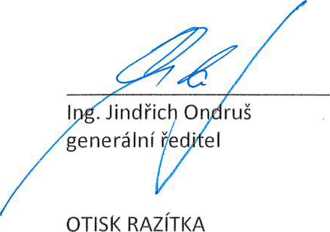 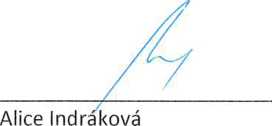 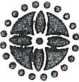 íMárodní muzeum v příroděpříspěvková organizaceSTAVOS VIDČE s.r.o.Hlavní 14, 756 54 ZUBŘÍMobil: 732 864 532IČ: 25883658 DIČ: CZ25883658Předběžnou řídící kontrolu dle ustanovení č. 416/2004 Sb., kterou se provádí zákon č Sb., o finanční kontrole, v platnérp znění? 11, vyhl.320/2001Proved],[Víkazce operace: Ing. Mjlan Gesiei?Dne :-fC$.2O19	/ /iab©'ch'WPředkládá správce rozpočtu: Ing. Věra CabováDne /K-.&2019ZNáležitosti smlouvy kontroloval: recte Corporation s.r.o.Dne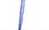 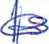 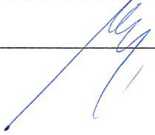 Výměna povrchu ve dvoře fojství z Velkých KarlovicZpevněná plocha, odvodněníZpevněná plocha, odvodněníIČO: 00098604Národní muzeum v přírodě v Rožnově pod RadhoštěZadavatelZaokrouhlení0,00 CZKCena celkem s DPH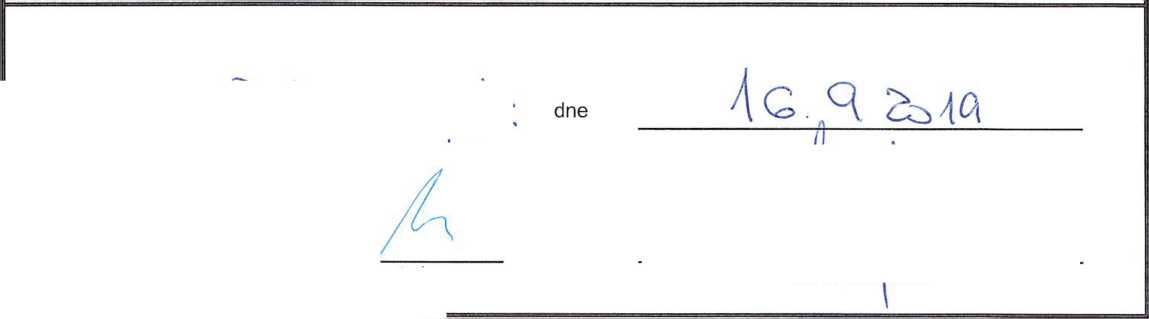 Rekapitulace dílůzapažených i nezapažených, s urovnáním dna do předepsaného profilu a spádu, s případně nutným přehozením výkopku na vzdálenost do 3 m ve výkopišti, s přehozením výkopku na přilehlém terénu na vzdálenost do 5 m od podélné osy rýhy nebo s naložením výkopku na dopravní prostředek.kanalizace : 50*0,58*0,8	23,200006] 132201219R00	; Hloubení rýh šířky přes 60 do 200 cm příplatek za lepivost, v hornině 3,	| m3 j 11,60000;	35,70j	414,121800-1 I RTS 19/1zapažených i nezapažených, s urovnáním dna do předepsaného profilu a spádu, s případně nutným přehozením výkopku na vzdálenost do 3 m ve výkopišti, s přehozením výkopku na přilehlém terénu na vzdálenost do 5 m od podélné osy rýhy nebo s naložením výkopku na dopravní prostředek.23,2*0.5	11,60000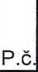 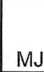 ve výkopišti, s přehozením výkopku na přilehlém terénu na vzdálenost do 5 m od hrany šachty nebo s naložením na dopravní prostředek,3.14*0,8*0.8*1	2.00960zapažených i nezapažených se svislým přemístění výkopku a urovnáním dna do předepsaného profilu a spádu, s případným nutným přemístěním výkopku ve výkopišti, s přehozením výkopku na přilehlém terénu na vzdálenost do 5 m od hrany šachty nebo s naložením na dopravní prostředek,2,0096*0.5	1.00480z jakékoliv horniny s uložením výkopku po vrstvách, včetně strojního přemístěni materiálu pro zásyp ze vzdálenosti do 10 m od okraje zásypuvyrovnáním výškových rozdílů, ploch vodorovných a ploch do sklonu 1 : 5.v otevřeném výkopu,50*0,8*0,1	4,0000033	33,00000frakce 8-16 mmfrakce 16-48 mmvodou nebo vzduchem,P861Výměna povrchu ve dvoře fojství z Velkých Karlovic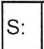 Geodetické zaměřeni rohu stavby, stabilizace bodů a sestaveni laviček.Vyhotovení protokolu o vytyčení stavby se seznamem souřadnic vytyčených bodů a jejich polohopisnými (S-JTSK) a výškopisnými (Bpv) hodnotami.Náklady na vybavení objektu zařízeni staveniště, ostraha staveniště, náklady na energie spotřebované dodavatelem v rámci provozu zařízení staveniště, náklady na potřebný úklid v prostorách zařízeni staveniště, náklady na nutnou údržbu a opravy na objektech zařízeni staveniště a na přípojkách energii.Náklady na ochranu staveniště před vstupem nepovolaných osob, včetně příslušného značení, náklady na osvětlení staveniště, náklady na vypracováni potřebné dokumentace pro provoz staveniště z hlediska požární ochrany (požární řád a poplachová směrnice) a z hlediska provozu staveniště (provozně dopravní řád).1 243 881,16]Sídlo:Palackého 147, Rožnov pod Radhoštěm, PSČ 756 61IČO:000 98 604DIČ:CZ 000 98 604zastoupené:Ing. Jindřichem Ondrušem, generálním ředitelemKontaktní osoba:Ing. Milan GesierichBankovní spojení:xxxxxxxxxxxxxxxxxČíslo účtu:xxxxxxxxxxxxxxxxxProfil zadavatele:https://nen.nipez.cz/profil/VMPd2. STAVOS VIDČE s.r.o. sídlo/místo podnikání IČO:Hlavní 14, Zubří 756 5425883658DIČ:CZ25883658Jednající:Aleš Mičkal, Alice IndrákováBankovní spojení:xxxxxxxxxxxxxxxxxxxxČíslo účtu:xxxxxxxxxxxxxxxxxxxxKontaktní osoba:Alice IndrákováTelefon, email:xxxxxxxxxxxxxxxxxxxxxxxxxxxxxxxxxxxStavba:P861Objekt:01Rozpočet:1Palackého 147	DIČ: CZ0009860475661	Rožnov pod RadhoštěmPalackého 147	DIČ: CZ0009860475661	Rožnov pod RadhoštěmPalackého 147	DIČ: CZ0009860475661	Rožnov pod RadhoštěmPalackého 147	DIČ: CZ0009860475661	Rožnov pod RadhoštěmZhotovitel:	STAVOS VIDČE s.r.o.	IČO:Hlavní 14	DIČ:756 54	ZubříZhotovitel:	STAVOS VIDČE s.r.o.	IČO:Hlavní 14	DIČ:756 54	ZubříZhotovitel:	STAVOS VIDČE s.r.o.	IČO:Hlavní 14	DIČ:756 54	Zubří25883658CZ25883658Vypracoval:Rozpis ceny	CelkemVypracoval:Rozpis ceny	CelkemVypracoval:Rozpis ceny	CelkemVypracoval:Rozpis ceny	CelkemHSV1 198 381,16PSV0,00MON0,00Vedlejší náklady33 500,00Ostatní náklady12 000,00Celkem1 243 881,16Rekapitulace daníRekapitulace daníRekapitulace daníRekapitulace daníZáklad pro sníženou DPH15 %0,00 CZK0,00 CZKSnížená DPH15 %0,00 CZK0,00 CZKZáklad pro základní DPH21 %1 243 881,16 CZK1 243 881,16 CZKZákladní DPH21 %261 215,04 CZK261 215,04 CZKČísloNázevTyp díluCelkem%1Zemní práceHSV134 857,00112Základy a zvláštní zakládáníHSV24 720,0024Vodorovné konstrukceHSV789 677,60635KomunikaceHSV80 928,0078Trubní vedeníHSV29 370,22291Doplňující práce na komunikaciHSV94 570,55893Dokončovací práce inženýrských stavebHSV10 000,00199Staveništní přesun hmotHSV24 384,722D96Přesuny suti a vybouraných hmotPSU9 873,071VNVedlejší nákladyVN33 500,003ONOstatní nákladyON12 000,001Cena celkem1 243 881,16100S:P861Výměna povrchu ve dvoře fojství z Velkých KarlovicO:01Zpevněná plocha, odvodněníR:1Zpevněná plocha, odvodněníP.č.Číslo položkyNázev položkyMJMnožstvíCena/ MJCelkemCeníkCen. soustava / platnostDíl:1Zemní práce134 857,001113107515R00Odstranění podkladů nebo krytů z kameniva hrubého drceného, v ploše jednotlivě do 50 m2, tloušťka vrstvy 150 mmm248,00000282,5013 560,00822-1RTS 19/1Lz121101103R00Sejmutí ornice s přemístěním na vzdálenost přes 100 do 250 mI m3 |43,95000;83,8013 683,01800-1RTS 19/1nebo lesní půdy, s vodorovným přemístěním na hromady v místě upotřebení nebo na dočasné či trvalé skládky se složenímnebo lesní půdy, s vodorovným přemístěním na hromady v místě upotřebení nebo na dočasné či trvalé skládky se složenímnebo lesní půdy, s vodorovným přemístěním na hromady v místě upotřebení nebo na dočasné či trvalé skládky se složením80% plochy : 240'0,8*0.1528.80000kanalizace : 50*2*0.1515,00000šachta : 1*1*0,150,150003122201101R00Odkopávky a prokopávky nezapažené v hornině 3 do 100 m3í m3 | I I60,00000íI186,50.11 190,00800-1RTS 19/1 I1s přehozením výkopku na vzdálenost do 3 m nebo s naložením na dopravní prostředek, 240*0,2560,000004122201109R00Odkopávky a prokopávky nezapažené v hornině 3 příplatek k cenám za lepivost horniny’ m3 I I I30,00000;37,30;1 119,00800-1RTS 19/1s přehozením výkopku na vzdálenost do 3 m nebo s naložením na dopravní prostředek, 240*0,25*0,530,000005132201210R00Hloubení rýh šířky přes 60 do 200 cm do 50 m3, v hornině 3, hloubení strojně' m3 i23,20000;480,50]11 147,60j800-111 147,60j800-1RTS 19/17] 133201101R00 IHloubení šachet v hornině 3m3 I2,00960]1 428,00 j2 869,711800-1RTS 19/1	1; do 100 m3|11	1S:P861Výměna povrchu ve dvore fojství z Velkých KarlovicO:01Zpevněná plocha, odvodněníR:1Zpevněná plocha, odvodnění8133201109R00	I Hloubení šachet v hornině 3I m3 I1,00480Í200.50 i201,46800-1i příplatek za lepivost horninyI	•9j 162301101R00Vodorovné přemístění výkopku z horniny 1 až 4, na vzdálenost přes 50 do 500 mm329,65000;96,602 864,19800-1RTS 19/1po suchu, bez naložení výkopku, avšak se složením bez rozhrnutí, zpáteční cesta vozidla, ornice :kolem obrubníku- ornice : 26,5*1*0.1kanalizace : 50*2*0,15pro zásyp štětu : 240*0.052,6500015,0000012.0000010jl 62701105R00Vodorovné přemístění výkopku z horniny 1 až 4, na vzdálenost přes 9 000 do 10 000 mm376,78500 [ |264,5020 309,63800-1RTS 19/1	1ipo suchu, bez naložení výkopku, avšak se složením bez rozhrnutí, zpáteční cesta vozidla.6023,2-7,22,0096-1,224660.0000016,000000,7850011J162701109R00|Vodorovné přemístění výkopku příplatek k ceně za každých dalších i započatých 1 000 m přes 10 000 mz horniny 1 až 4m3383,92500 i20,807 985,64800-1RTS 19/1po suchu, bez naložení výkopku, avšak se složením bez rozhrnutí, zpáteční cesta vozidla. 76.785*5383,9250012j 167101101R00Nakládání, skládání, překládání neulehlého výkopku nakládání výkopku do 100 m3, z horniny 1 až 4m329,65000^256,007 590,40800-1RTS 19/1S:P861Výměna povrchu ve dvoře fojství z Velkých Karlovic0:01Zpevněná plocha, odvodněníR:1Zpevněná plocha, odvodněníP.č.Číslo položkyNázev položkyMJMnožstvíCena/ MJCelkemCeníkCen. soustava / platnost13171201201R00Uložení sypaniny na dočasnou skládku tak, že na 1 m2 plochy připadá přes 2 m3 výkopku nebo ornicem376,7850016,301 251,60800-1RTS 19/114174101101R00Zásyp sypaninou se zhutněním jam, šachet, rýh nebo kolem objektů v těchto vykopávkáchm38,42460121,001 019,38800-1RTS 19/1šachta : 2,0096-3.14*0,5*0.5*1 kanalizace : 50*0,8*0,18šachta : 2,0096-3.14*0,5*0.5*1 kanalizace : 50*0,8*0,18šachta : 2,0096-3.14*0,5*0.5*1 kanalizace : 50*0,8*0,181.224607,200001.224607,200001.224607,200001.224607,20000| 151175101101RT2iObsyp potrubí bez prohození sypaniny, s dodáním štěrkopísku frakce 0 - 22 mmm3 |12,00000;1 096,00}13 152,00(800-1|RTS 19/1sypaninou z vhodných hornin tř. 1 - 4 nebo materiálem připraveným podél výkopu ve vzdálenosti do 3 m od jeho kraje, pro jakoukoliv hloubku výkopu asypaninou z vhodných hornin tř. 1 - 4 nebo materiálem připraveným podél výkopu ve vzdálenosti do 3 m od jeho kraje, pro jakoukoliv hloubku výkopu asypaninou z vhodných hornin tř. 1 - 4 nebo materiálem připraveným podél výkopu ve vzdálenosti do 3 m od jeho kraje, pro jakoukoliv hloubku výkopu asypaninou z vhodných hornin tř. 1 - 4 nebo materiálem připraveným podél výkopu ve vzdálenosti do 3 m od jeho kraje, pro jakoukoliv hloubku výkopu asypaninou z vhodných hornin tř. 1 - 4 nebo materiálem připraveným podél výkopu ve vzdálenosti do 3 m od jeho kraje, pro jakoukoliv hloubku výkopu ajakoukoliv míru zhutnění,50’0,8*0,312,00000| 16;180402111R00jZaložení trávníku parkový trávník, výsevem, v rovině nebo na svahu do 1:5m2 |126,50000123,30;2 947,45)823-1(RTS 19/1	|na půdě předem připravené s pokosením, naložením, odvozem odpadu do 20 km a se složením, 50*2+26,5*1126.50000| 17! 181101102R00]Úprava pláně v zářezech v hornině 1 až 4, se zhutněnímm2 ’240,00000113.00j3 120,00(800-1(RTS19/I |18| 181301102R00IRozprostření a urovnání ornice v rovině v souvislé ploše do 500 m2, tloušťka vrstvy přes 100 do 150 mmm2 .i126,50000;I[63,308 007,4500 o oRTS 19/1s případným nutným přemístěním hromad nebo dočasných skládek na místo potřeby ze vzdálenosti do 30 m, v rovině nebo ve svahu dos případným nutným přemístěním hromad nebo dočasných skládek na místo potřeby ze vzdálenosti do 30 m, v rovině nebo ve svahu dos případným nutným přemístěním hromad nebo dočasných skládek na místo potřeby ze vzdálenosti do 30 m, v rovině nebo ve svahu dos případným nutným přemístěním hromad nebo dočasných skládek na místo potřeby ze vzdálenosti do 30 m, v rovině nebo ve svahu do1 : 5,kolem obrubníku : 26,5*126.50000kanalizace : 50*2100,0000019;199000002R00Poplatky za skládku horniny 1- 4m3 I76,78500!280,0021 499,80800-1RTS 19/120 i 185804310VProlití vodou plochy nad 20 m2m3 j4,80000,130,00624,00Vlastní240*0,024,8000021|OO5724OORsměs travní parková, pro běžnou zátěžkg ;2,78300]108,00300,56|SPCM300,56|SPCMRTS 19/1126,5*0,02*1,12,78300Díl: 2Základy a zvláštní zakládání24 720,00S:P861Výměna povrchu ve dvore fojství z Velkých KarlovicO:01Zpevněná plocha, odvodněníR:1Zpevněná plocha, odvodněníP.č.Číslo položkyNázev položkyMJMnožstvíCena/ MJCelkemCeníkCen. soustava / platnost22289970111R00Geotextílie separační, filtrační, zpevňující polypropylén, 300 g/m2Geotextílie separační, filtrační, zpevňující polypropylén, 300 g/m2m2240,00000103,0024 720,00800-2RTS 19/1Díl:4Vodorovné konstrukce789 677,60789 677,60789 677,60789 677,60789 677,60789 677,60789 677,6023(451572111R0023(451572111R00Lože pod potrubí, stoky a drobné objekty z kameniva drobného těženého 0*4 mmLože pod potrubí, stoky a drobné objekty z kameniva drobného těženého 0*4 mmm34,000001 241,004 964,00|827-14 964,00|827-1RTS 19/124(465513221 ROVi Dlažba z říčního.kam. suchá nad 20 m2, tl. do 20cm-montáž! m2 I240,000001 110,00266 400,00Vlastní25|pc03(Vytvoření žlábku šířky 500 mmi m33,00000!810,0026 730,00Vlastní26jpc01Říční kámen oblázkový, frakce 50-100 mm vč.dopravyt49,68000!9 895,00491 583,60Vlastníplocha*tloušťka*porovitosťtonáž*ztratné: 240*0,15*0,8*1,5*1,1549,68000Díl: 5Komunikace80 928,0027(564811111R00 IPodklad ze štěrkodrti s rozprostřením a zhutněním frakce 0-32 mm, tloušťka po zhutnění 50 mmm2I240,00000168,7016 488,00822-1RTS 19/1!—			28(564851111R00IPodklad ze štěrkodrti s rozprostřením a zhutněním frakce 0-63 mm, tloušťka po zhutnění 150 mmm2240,00000185,5044 520,00822-1RTS 19/129(599432110V(Výplň spár dlažby z kamene prosetou zeminoum2240,00000!83,00'19 920,00Vlastníbude použita ornice nebo zemina ze zemních prací: 240240,00000Díl: 8Trubní vedení29 370,2230(871353121RT2II(Montáž potrubí z trub z plastů těsněných gumovým kroužkem včetně dodávky trub hrdlových í D 200 mm, tloušťka stěny 4,9 mm, délky 5000 mmm50,00000 í254,00iI12 700,00827-1RTS 19/1v otevřeném výkopu ve sklonu do 20 %,v otevřeném výkopu ve sklonu do 20 %,v otevřeném výkopu ve sklonu do 20 %,v otevřeném výkopu ve sklonu do 20 %,v otevřeném výkopu ve sklonu do 20 %,v otevřeném výkopu ve sklonu do 20 %,v otevřeném výkopu ve sklonu do 20 %,v otevřeném výkopu ve sklonu do 20 %,315892571111R00*(Zkoušky těsnosti kanalizačního potrubí zkouška těsnosti kanalizačního potrubí vodou i do DN 200 mmm50,00000!28,90jL1 445,00827-1RTS 19/10:01Zpevněná plocha, odvodněníR:1Zpevněná plocha, odvodněníP.č.Číslo položkyNázev položkyMJMnožstvíCena/ MJCelkemCeníkCen. soustava / platnost32892573111R00Zkoušky těsnosti kanalizačního potrubí zabezpečení konců kanalizačního potrubí při tlakových zkouškách vodoudo DN 200 mmúsek2,000003 215,006 430,00827-1RTS 19/1vodou nebo vzduchem,vodou nebo vzduchem,vodou nebo vzduchem,vodou nebo vzduchem,vodou nebo vzduchem,vodou nebo vzduchem,vodou nebo vzduchem,vodou nebo vzduchem,vodou nebo vzduchem,33(894411020RB V33(894411020RB VVpusť uliční z dílců DN 400,s kal.košem,s výtokem, DN 200, mřiž litina 400x400 40 tkus1,000008 795,228 795,22'[Vlastní[VlastníV položce je zakalkulováno: zřízeni uliční vpusti betonových diicu ze spodního dílu s odtokem DN 200 mm, středové a horní skruže, přechodového dilu. vyrovnávacího prstence a osazeni vtokové mříže s kalovým košem.Měrnou jednotkou je kus. Výška celé uliční vpusti je do 1,6 m.V položce je zakalkulováno: zřízeni uliční vpusti betonových diicu ze spodního dílu s odtokem DN 200 mm, středové a horní skruže, přechodového dilu. vyrovnávacího prstence a osazeni vtokové mříže s kalovým košem.Měrnou jednotkou je kus. Výška celé uliční vpusti je do 1,6 m.V položce je zakalkulováno: zřízeni uliční vpusti betonových diicu ze spodního dílu s odtokem DN 200 mm, středové a horní skruže, přechodového dilu. vyrovnávacího prstence a osazeni vtokové mříže s kalovým košem.Měrnou jednotkou je kus. Výška celé uliční vpusti je do 1,6 m.V položce je zakalkulováno: zřízeni uliční vpusti betonových diicu ze spodního dílu s odtokem DN 200 mm, středové a horní skruže, přechodového dilu. vyrovnávacího prstence a osazeni vtokové mříže s kalovým košem.Měrnou jednotkou je kus. Výška celé uliční vpusti je do 1,6 m.V položce je zakalkulováno: zřízeni uliční vpusti betonových diicu ze spodního dílu s odtokem DN 200 mm, středové a horní skruže, přechodového dilu. vyrovnávacího prstence a osazeni vtokové mříže s kalovým košem.Měrnou jednotkou je kus. Výška celé uliční vpusti je do 1,6 m.V položce je zakalkulováno: zřízeni uliční vpusti betonových diicu ze spodního dílu s odtokem DN 200 mm, středové a horní skruže, přechodového dilu. vyrovnávacího prstence a osazeni vtokové mříže s kalovým košem.Měrnou jednotkou je kus. Výška celé uliční vpusti je do 1,6 m.V položce je zakalkulováno: zřízeni uliční vpusti betonových diicu ze spodního dílu s odtokem DN 200 mm, středové a horní skruže, přechodového dilu. vyrovnávacího prstence a osazeni vtokové mříže s kalovým košem.Měrnou jednotkou je kus. Výška celé uliční vpusti je do 1,6 m.V položce je zakalkulováno: zřízeni uliční vpusti betonových diicu ze spodního dílu s odtokem DN 200 mm, středové a horní skruže, přechodového dilu. vyrovnávacího prstence a osazeni vtokové mříže s kalovým košem.Měrnou jednotkou je kus. Výška celé uliční vpusti je do 1,6 m.V položce je zakalkulováno: zřízeni uliční vpusti betonových diicu ze spodního dílu s odtokem DN 200 mm, středové a horní skruže, přechodového dilu. vyrovnávacího prstence a osazeni vtokové mříže s kalovým košem.Měrnou jednotkou je kus. Výška celé uliční vpusti je do 1,6 m.Díl: 91Díl: 91Doplňující práce na komunikaci94 570,5534Í917461111R0034Í917461111R00Osazení chodníkového obrubníku kamenného stojatého, s boční opěrou z betonu prostého, do lože z betonu prostého C 12/15m26,50000272,007 208,00822-1RTS 19/1se zřízením lože tl. 80-100 mmse zřízením lože tl. 80-100 mmse zřízením lože tl. 80-100 mmse zřízením lože tl. 80-100 mmse zřízením lože tl. 80-100 mmse zřízením lože tl. 80-100 mmse zřízením lože tl. 80-100 mmse zřízením lože tl. 80-100 mmse zřízením lože tl. 80-100 mm35pc02Obrubník kamenný tl.200 mm, hl. 300 mm, délka 500-800 mm vč. ručního opracováním29,150002 997.0087 362,55Vlastní26.5*1.129,15000Díl: 93Díl: 93Dokončovací práce inženýrských staveb10 000,0036|pc0136|pc01D+M výustní objekt na potrubí DN 200, kompletní provedenísoubor1,0000010 000,0010 000,00VlastníDíl: 99Díl: 99Staveništní přesun hmot24 384,7237998222012R00Přesun hmot, plochy pro tělovýchovu zpevněná plocha z kameniva,t251,3888389,9022 599,86(823-122 599,86(823-1RTS 19/1	138998222091R00Přesun hmot pozemních komunikací, kryt z kameniva příplatek k ceně za zvětšený přesun přes vymezenou dopravní vzdálenost do 1 000 mt251,38883'7,101 784,86822-1RTS 19/1vodorovně do 200 mvodorovně do 200 mvodorovně do 200 mvodorovně do 200 mvodorovně do 200 mvodorovně do 200 mvodorovně do 200 mvodorovně do 200 mvodorovně do 200 mDíl: D96Díl: D96Přesuny suti a vybouraných hmot9 873,0739979082213R00Vodorovná doprava suti po suchu bez naložení, ale se složením a hrubým urovnáním na vzdálenost do 1 kmt15,8400043,10682,70822-1RTS 19/140979082219R00Vodorovná doprava suti po suchu příplatek k ceně za každý další i započatý 1 km přes 1 kmt221,7600010,802 395,01822-1RTS 19/141979087212R00Nakládání na dopravní prostředky sutit15,840001129,002 043,36822-1RTS 19/1pro vodorovnou dopravupro vodorovnou dopravupro vodorovnou dopravupro vodorovnou dopravupro vodorovnou dopravupro vodorovnou dopravupro vodorovnou dopravupro vodorovnou dopravupro vodorovnou dopravu42i 979990001R00	! Poplatek za skládku stavební suti42i 979990001R00	! Poplatek za skládku stavební suti42i 979990001R00	! Poplatek za skládku stavební sutit15,84000300,00'4 752,00801-3RTS 19/1S:P861Výměna povrchu ve dvoře fojství z Velkých KarlovicVýměna povrchu ve dvoře fojství z Velkých Karlovic0:01Zpevněná plocha, odvodněníZpevněná plocha, odvodněníR:1Zpevněná plocha, odvodněníZpevněná plocha, odvodněníP.č.Číslo položkyNázev položkyMJMnožstvíCena/ MJCelkemCeníkCen. soustava / platnostDíl:VNVedlejší náklady33 500,0033 500,0033 500,0033 500,0033 500,0033 500,0033 500,0043j005111020R43j005111020RVytyčení stavbySoubor1,000005 000,005 000,00RTS 19/144]005121010Rj Vybudován i zařízení staveništěSoubor]1,00000;	14 000,00114 000,00]|]RTS 19/1 1Náklady spojene se zřízením přípojek energií k objektům zařízeni staveniště, vybudováni případných měřících odběrných míst a zřízení, případná příprava území pro objekty zařízeni staveniště a vlastni vybudováni objektu zařízeni staveniště.Náklady spojene se zřízením přípojek energií k objektům zařízeni staveniště, vybudováni případných měřících odběrných míst a zřízení, případná příprava území pro objekty zařízeni staveniště a vlastni vybudováni objektu zařízeni staveniště.Náklady spojene se zřízením přípojek energií k objektům zařízeni staveniště, vybudováni případných měřících odběrných míst a zřízení, případná příprava území pro objekty zařízeni staveniště a vlastni vybudováni objektu zařízeni staveniště.Náklady spojene se zřízením přípojek energií k objektům zařízeni staveniště, vybudováni případných měřících odběrných míst a zřízení, případná příprava území pro objekty zařízeni staveniště a vlastni vybudováni objektu zařízeni staveniště.Náklady spojene se zřízením přípojek energií k objektům zařízeni staveniště, vybudováni případných měřících odběrných míst a zřízení, případná příprava území pro objekty zařízeni staveniště a vlastni vybudováni objektu zařízeni staveniště.Náklady spojene se zřízením přípojek energií k objektům zařízeni staveniště, vybudováni případných měřících odběrných míst a zřízení, případná příprava území pro objekty zařízeni staveniště a vlastni vybudováni objektu zařízeni staveniště.| 45j005121020RjProvoz zařízení staveništěSoubor?1,00000]	9 500,00]9 500,00]|RTS 19/146Í005121030R[Odstranění zařízení staveniště■' Soubor]1,00000=5 000,00]5 000,00]|RTS 19/1Odstraněni objektu zařízeni staveniště včetně přípojek energii a jejich odvoz. Položka zahrnuje staveniště a úklid ploch, na kterých bylo zařízení staveniště provozováno.náklady na úpravu povrchů po odstranění zařízenináklady na úpravu povrchů po odstranění zařízenináklady na úpravu povrchů po odstranění zařízenináklady na úpravu povrchů po odstranění zařízeniDíl: ONOstatní náklady12 000,0047Í005211010R[Předání a převzetí staveniště] Soubor]1,00000=1 500,oo]1 500,00][RTS 19/1	|Náklady spojené s účastí zhotovitele na předáni a převzetí staveniště.Náklady spojené s účastí zhotovitele na předáni a převzetí staveniště.Náklady spojené s účastí zhotovitele na předáni a převzetí staveniště.Náklady spojené s účastí zhotovitele na předáni a převzetí staveniště.Náklady spojené s účastí zhotovitele na předáni a převzetí staveniště.Náklady spojené s účastí zhotovitele na předáni a převzetí staveniště.Náklady spojené s účastí zhotovitele na předáni a převzetí staveniště.48]005211080R!Bezpečnostní a hygienická opatření na staveništijSouborj1,00000}10 500,00]10 500,00]jRTS 19/1